                        SZPITAL SPECJALISTYCZNY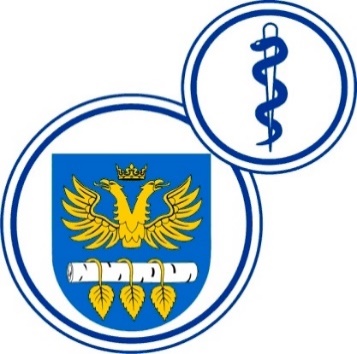 W BRZOZOWIEPODKARPACKI OŚRODEK ONKOLOGICZNYim. Ks. Bronisława MarkiewiczaADRES:  36-200  Brzozów, ul. Ks. J. Bielawskiego 18tel./fax. (13) 43 09 587www.szpital-brzozow.pl         e-mail: zampub@szpital-brzozow.pl_____________________________________________________________________________Sz.S.P.O.O. SZPiGM 3810/74/2022                                    Brzozów;27.12.2022 r. Dotyczy: postępowania na dostawy produktów leczniczych         Szpital Specjalistyczny w Brzozowie Podkarpacki Ośrodek Onkologiczny Im. Ks. B. Markiewicza, występując jako Zamawiający w niniejszym postępowaniu Sygn. SZSPOO.SZPiGM.3810/74/2022, na podstawie art. 222 ust. 4  ustawy Prawo zamówień publicznych informuje, że kwota, jaką zamawiający zamierza przeznaczyć na sfinansowanie zamówienia wynosi: 10.554.750,00 zł brutto, a w tym:-część nr 1: 441.000,00 zł-część nr 2: 1.075.680,00 zł-część nr 3: 3.413.340,00 zł-część nr 4: 2.126.730,00 zł-część nr 5: 2.019.600,00 zł-część nr 6: 1.478.400,00 zł